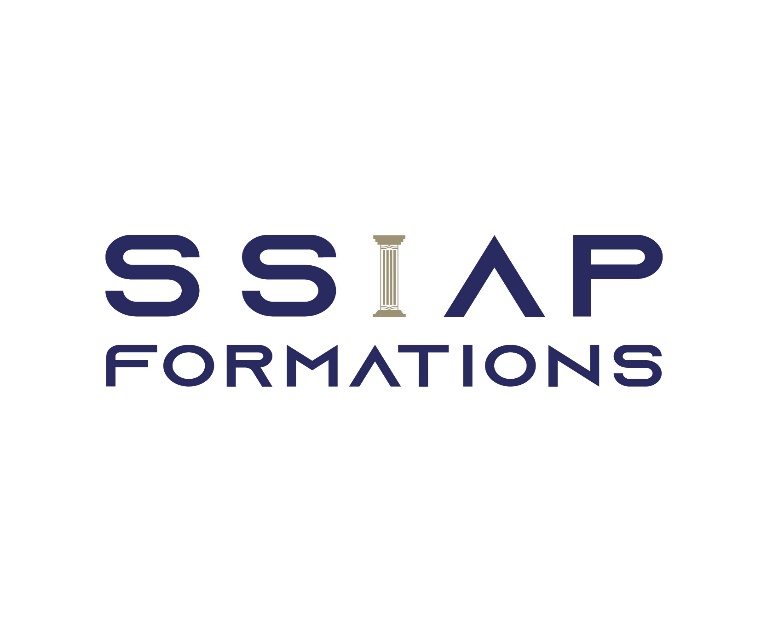 FORMULAIRE DE RECLAMATIONFORMULAIRE DE RECLAMATIONFORMULAIRE DE RECLAMATIONFORMULAIRE DE RECLAMATIONFORMULAIRE DE RECLAMATIONN° Ce présent formulaire de réclamation permet de traiter les difficultés rencontrées par les parties prenantes, des réclamations exprimées par ces dernières et des aléas survenus en cours de prestation.Ce présent formulaire de réclamation permet de traiter les difficultés rencontrées par les parties prenantes, des réclamations exprimées par ces dernières et des aléas survenus en cours de prestation.Ce présent formulaire de réclamation permet de traiter les difficultés rencontrées par les parties prenantes, des réclamations exprimées par ces dernières et des aléas survenus en cours de prestation.Ce présent formulaire de réclamation permet de traiter les difficultés rencontrées par les parties prenantes, des réclamations exprimées par ces dernières et des aléas survenus en cours de prestation.Ce présent formulaire de réclamation permet de traiter les difficultés rencontrées par les parties prenantes, des réclamations exprimées par ces dernières et des aléas survenus en cours de prestation.Ce présent formulaire de réclamation permet de traiter les difficultés rencontrées par les parties prenantes, des réclamations exprimées par ces dernières et des aléas survenus en cours de prestation.Date : Date : Date :  12/01/2022Nom et prénom du réclamant :     
(éventuellement : société et fonction occupée).Nom et prénom du réclamant :     
(éventuellement : société et fonction occupée).Nom et prénom du réclamant :     
(éventuellement : société et fonction occupée).Nom et prénom du réclamant :     
(éventuellement : société et fonction occupée).Nom et prénom du réclamant :     
(éventuellement : société et fonction occupée).Nom et prénom du réclamant :     
(éventuellement : société et fonction occupée).Intitulé de la formation suivie par le réclamant :Intitulé de la formation suivie par le réclamant :Intitulé de la formation suivie par le réclamant :Objet précis de la réclamation :Objet précis de la réclamation :Description explicite de la réclamation (dysfonctionnement identifié, date, lieu, intervenants, conditions éventuelles de survenue du dysfocntionnement, etc.)Description explicite de la réclamation (dysfonctionnement identifié, date, lieu, intervenants, conditions éventuelles de survenue du dysfocntionnement, etc.)Description explicite de la réclamation (dysfonctionnement identifié, date, lieu, intervenants, conditions éventuelles de survenue du dysfocntionnement, etc.)Description explicite de la réclamation (dysfonctionnement identifié, date, lieu, intervenants, conditions éventuelles de survenue du dysfocntionnement, etc.)Description explicite de la réclamation (dysfonctionnement identifié, date, lieu, intervenants, conditions éventuelles de survenue du dysfocntionnement, etc.)Description explicite de la réclamation (dysfonctionnement identifié, date, lieu, intervenants, conditions éventuelles de survenue du dysfocntionnement, etc.)Description explicite de la réclamation (dysfonctionnement identifié, date, lieu, intervenants, conditions éventuelles de survenue du dysfocntionnement, etc.)Description explicite de la réclamation (dysfonctionnement identifié, date, lieu, intervenants, conditions éventuelles de survenue du dysfocntionnement, etc.)Description explicite de la réclamation (dysfonctionnement identifié, date, lieu, intervenants, conditions éventuelles de survenue du dysfocntionnement, etc.)Description explicite de la réclamation (dysfonctionnement identifié, date, lieu, intervenants, conditions éventuelles de survenue du dysfocntionnement, etc.)Description explicite de la réclamation (dysfonctionnement identifié, date, lieu, intervenants, conditions éventuelles de survenue du dysfocntionnement, etc.)Description explicite de la réclamation (dysfonctionnement identifié, date, lieu, intervenants, conditions éventuelles de survenue du dysfocntionnement, etc.)Intervenants éventuellement concernés par la réclamation (personnes physiques ou morales autres que SSIAP FORMATIONS)Intervenants éventuellement concernés par la réclamation (personnes physiques ou morales autres que SSIAP FORMATIONS)Intervenants éventuellement concernés par la réclamation (personnes physiques ou morales autres que SSIAP FORMATIONS)Intervenants éventuellement concernés par la réclamation (personnes physiques ou morales autres que SSIAP FORMATIONS)Intervenants éventuellement concernés par la réclamation (personnes physiques ou morales autres que SSIAP FORMATIONS)Intervenants éventuellement concernés par la réclamation (personnes physiques ou morales autres que SSIAP FORMATIONS)Fait à                                                         le :     Fait à                                                         le :     Fait à                                                         le :     Fait à                                                         le :     Nom Prénom et signature du réclamant :Nom Prénom et signature du réclamant :Nom Prénom et signature du réclamant :Nom Prénom et signature du réclamant :